2022 9th International Conference on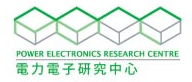 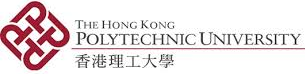 Power Electronics Systems and ApplicationsTimeSeptember 20thSeptember 20thTimeSeptember 21thTimeSeptember 22th9:00am~11:00amTutorial INon-isolated Multiport DC/DC Converters: Applications, Challenges and SolutionsProf. Dylan Lu and Dr Hamzeh AljarajrehSession Chair: HW LiangMeeting Link: Tutorial ITutorial INon-isolated Multiport DC/DC Converters: Applications, Challenges and SolutionsProf. Dylan Lu and Dr Hamzeh AljarajrehSession Chair: HW LiangMeeting Link: Tutorial I9:00am~9:05amOpening CeremonyWelcome Speech by Prof Ka-wai Eric Cheng, General Chair of PESA 2022Meeting Link: Opening9:00am~10:00amKeynote Speech VDynamic Wireless Power Transfer System for Electric Vehicles - Development and Challenges.Prof. Jianfei Pan Session Chair: Z XuMeeting Link: KEYNOTE V9:00am~11:00amTutorial INon-isolated Multiport DC/DC Converters: Applications, Challenges and SolutionsProf. Dylan Lu and Dr Hamzeh AljarajrehSession Chair: HW LiangMeeting Link: Tutorial ITutorial INon-isolated Multiport DC/DC Converters: Applications, Challenges and SolutionsProf. Dylan Lu and Dr Hamzeh AljarajrehSession Chair: HW LiangMeeting Link: Tutorial I9:05am~10:05amKeynote Speech IWireless Motors – A New Breed of Power Electronics Drives Prof. K. T. Chau Session Chair: KW ChanMeeting Link: KEYNOTE I9:00am~10:00amKeynote Speech VDynamic Wireless Power Transfer System for Electric Vehicles - Development and Challenges.Prof. Jianfei Pan Session Chair: Z XuMeeting Link: KEYNOTE V9:00am~11:00amTutorial INon-isolated Multiport DC/DC Converters: Applications, Challenges and SolutionsProf. Dylan Lu and Dr Hamzeh AljarajrehSession Chair: HW LiangMeeting Link: Tutorial ITutorial INon-isolated Multiport DC/DC Converters: Applications, Challenges and SolutionsProf. Dylan Lu and Dr Hamzeh AljarajrehSession Chair: HW LiangMeeting Link: Tutorial I10:05am~11:05amKeynote Speech IIControl and Optimization of Wind Turbine Clusters Prof. Hua GengSession Chair: KW ChanMeeting Link: KEYNOTE II10:00am~11:00amKeynote Speech VISelf-organized wireless power transfer network for group electronics devices applicationProf. Xin Dai Session Chair: Z XuMeeting Link: KEYNOTE VI11:00am~1:00pmTutorial IIAutonomous Control for Coordination of Distributed Source Converters and Microgrid Prof. Jinjun LiuSession Chair: HW LiangMeeting Link: Tutorial IITutorial IIAutonomous Control for Coordination of Distributed Source Converters and Microgrid Prof. Jinjun LiuSession Chair: HW LiangMeeting Link: Tutorial II11:05am~11:15amBreak 11:00am~11:15amBreak 11:00am~1:00pmTutorial IIAutonomous Control for Coordination of Distributed Source Converters and Microgrid Prof. Jinjun LiuSession Chair: HW LiangMeeting Link: Tutorial IITutorial IIAutonomous Control for Coordination of Distributed Source Converters and Microgrid Prof. Jinjun LiuSession Chair: HW LiangMeeting Link: Tutorial II11:15am~1:00pmSession I -A: Future Vehicle & Electric Mobility Session Chair: CK Lee and KK LeeMeeting Link: Session I-ASession I -B: Control strategy of Wireless Power Transfer system Session Chair: SX NiuMeeting Link: Session I-BSession I -C:Design or control of energy storage Session Chair: KW ChenMeeting Link: Session I-C11:15am~1:00pmSession III-A: Design or analyze of electric elements/system Session Chair: SQ BuMeeting Link: Session III-ASession III-B: Signal and power transfer in energy transfer system Session Chair: I KocarMeeting Link: Session III-BSession III-C:  Future Power Transfer & Electric Power Evaluation System Session Chair: WC LoMeeting Link: Session III-C1:00pm~2:00pm Lunch 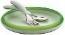  Lunch 1:00pm~2:00pm Lunch 1:00pm~2:00pm Lunch 2:00pm~3:00pmTutorial IIISome Control Aspects of Single-Phase Power Converters with an Active Pulsating Power BufferDr. Huawei YuanSession Chair: X YuanMeeting Link: Tutorial IIITutorial VParallel-Connected Silicon Carbide MOSFETs – Essence, Challenges, and SolutionsProf. Shuang Zhao and Prof. Helong Li(I Kocar)Meeting Link: Tutorial V2:00pm~3:00pmKeynote Speech IIIHydrogen fuel cell electric vehicles: State of Art and outlooks Prof. Fei Gao Session Chair: I KocarMeeting Link: KEYNOTE32:00pm~3:00pmKeynote Speech VIIPower Electronics in Modern Power systems Prof. Zhe ChenSession Chair: SQ BuMeeting Link: KEYNOTE73:00pm~4:00pmTutorial IVReview and New Developments of Adaptive Tunning Technologies for Wireless Power TransferDr. Wenzheng XuSession Chair: X YuanMeeting Link: Tutorial IVTutorial VParallel-Connected Silicon Carbide MOSFETs – Essence, Challenges, and SolutionsProf. Shuang Zhao and Prof. Helong Li(I Kocar)Meeting Link: Tutorial V3:00pm~4:00pmKeynote Speech IVEnhancing Wind Energy Harvesting by Industrial Data Intelligence Prof. Qinmin YangSession Chair: I KocarMeeting Link: KEYNOTE43:00pm~4:00pmSession IV-A: Emerging technologies in Power Electronics I Session Chair: MH WangMeeting Link: Session IV-ASession IV-B: Emerging technologies in Power Electronics IISession Chair: X YuanMeeting Link: Session IV-BSession IV-C: Emerging technologies in Power Electronics II Session Chair: HF HoMeeting Link: Session IV-C4:00pm~5:00pmTutorial VIAdvanced Wireless Power Conversion Technologies: Topology, Modulation, and ControlDr. Kerui Li and Dr. Qu JialongSession Chair: X YuanMeeting Link: Tutorial VITutorial VIIActive Electromagnetic Interference (EMI) Filter for Conducted Noise ReductionDr. Danting XUSession Chair: I KocarMeeting Link: Tutorial VII4:00pm~4:15pmBreak 4:00pm~4:10pmBreak 5:00pm~6:00pmTutorial VIIIThe Investigation of Wireless Power Transmission Applications in Power GridDr. Shaonan ChenSession Chair: X YuanTutorial IXDirect Power Control: Theories and ApplicationsDr. Shuo YanSession Chair: I KocarMeeting Link: Tutorial IX4:15pm~6:00pmSession II-A: Design and Control of New Motors  Session Chair: SX NiuMeeting Link: Session II-ASession II-B: Fault Tolerance and Correction in Wireless Power Transfer Session Chair: XL WangMeeting Link: Session II-BSession II-C: Technologies in Wireless Power Transfer system Session Chair: JF PanMeeting Link: Session II-C4:10pm~5:55pmSession V-A: Distributed Generation & New Energy Source Session Chair: Y YangMeeting Link: Session V-ASession V-B:  Technologies in Power Electronics (Converter/Inverter) Session Chair: SQ BuMeeting Link: Session V-BSession V-C: Control strategy of power grid Session Chair: U KaraagacMeeting Link: Session V-C5:00pm~6:00pmTutorial VIIIThe Investigation of Wireless Power Transmission Applications in Power GridDr. Shaonan ChenSession Chair: X YuanTutorial IXDirect Power Control: Theories and ApplicationsDr. Shuo YanSession Chair: I KocarMeeting Link: Tutorial IX4:15pm~6:00pmSession II-A: Design and Control of New Motors  Session Chair: SX NiuMeeting Link: Session II-ASession II-B: Fault Tolerance and Correction in Wireless Power Transfer Session Chair: XL WangMeeting Link: Session II-BSession II-C: Technologies in Wireless Power Transfer system Session Chair: JF PanMeeting Link: Session II-C5:55pm~6:05pmCompetition Award CeremonySession Chair: Professor Eric